ПАСПОРТНАЯ ИНФОРМАЦИЯ КИП1.Юридическое название учрежденияМуниципальное бюджетное дошкольное образовательное учреждение детский сад №18 «Солнышко».Муниципальное бюджетное образовательное учреждение дополнительного образования  детско-юношеская спортивная школа.2.УчредительАдминистрация муниципального образования Приморско-Ахтарский район.3. Юридический адрес352931 Краснодарский край, г.Приморско-Ахтарск, ул. Аэрофлотская 132, (МБДОУ №18), ул. Фестивальная, дом 59, Казачья, дом 2,ФОК «Лидер» (МБУ ДО ДЮСШ).4. Ф.И.О. руководителя учрежденияМаранина Ирина Антоновна (МБДОУ №18)Птицына Ирина Михайловна (МБУ ДО ДЮСШ)5. Телефон/факс(8 861 43) 3-07-55  (МБДОУ№18)                                 (8 861 43) 3-17-56  (МБУ ДО ДЮСШ)6. Сайт учрежденияmaraninai@mail.ru - МБДОУ№18prim-dusha@mail.ru - МБУ ДО ДЮСШ7. Ссылка на раздел на сайте, посвященный проектуИнновационная деятельность http://mbdou18.pr-edu.ru/8. Официальные статусы организации в сфере образованияМБДОУ №18:- муниципальная инновационная площадка 2011-2014гг.- муниципальная инновационная площадка 2014 -2017гг.- пилотный детский сад по переходу на ФГОС ДО, 2013г.9. Научный руководитель - отсутствуетСоответствие задачам федеральной и региональной образовательной политики	1. В соответствии с Указом президента Российской Федерации от 01.06.2012 № 761 «О национальной стратегии действий в интересах детей на 2012 – 2017 годы» в Российской Федерации должны создаваться условия для формирования достойной жизненной перспективы для каждого ребенка, его образования, воспитания и социализации, максимально возможной самореализации в социально позитивных видах деятельности. Должны приниматься меры, направленные на формирование у семьи и детей потребности в здоровом образе жизни. 	2. Проект направлен на создание условий для формирования  основ здорового образа жизни, приобщение   детей и родителей к регулярным занятиям физической культурой и художественной гимнастикой (ФГОС).	3. «В области физической культуры и спорта, спорта высших достижений:	- подготовка предложений по определению приоритетных направлений государственной политики в области физической культуры и спорта, включая пропаганду здорового образа жизни, и мер по их реализации;	- рассмотрение общественно значимых проектов в области физической культуры и спорта» (Положение «О Совете при Президенте Российской Федерации по развитию физической культуры и спорта»Указ Президента РФ от 28 июля 2012 г. N 1058).	4. Построение комплексной системы, способствующей развитию спортивных навыков у детей, позволяющей с раннего возраста выявлять среди них талантливых и перспективных спортсменов(доклад президента РФ В. Путина на заседании Совета по развитию физической культуры и спорта от 24.03.2014).	5. «…Необходимо, чтобы массовый спорт развивался, стал ещё более доступным для людей разного возраста и разного состояния здоровья. Словом, как привлечь к регулярным занятиям физической культурой подавляющее большинство наших граждан?  Нам нужна сеть некоммерческих физкультурно-спортивных клубов по местам жительства, учебы, работы или службы, то есть в шаговой доступности… (доклад Президента РФ В.В.ПутинаЗаседание Совета по развитию физической культуры и спорта от 24.03.2014г.).Задачи отчетного периодаВнедрение разработанной модели   развития физической культуры и формирования основ ЗОЖ  у воспитанников и родителей в условиях сетевого взаимодействия ДОУ и ДЮСШ и других сетевых партнёров.Расширение и использование потенциала сетевого взаимодействия для разнообразия  видов, форм совместной деятельности по пропаганде здорового образа жизни среди воспитанников и их родителей.Повышение уровня развития физической подготовленности, мотивации, ценностного отношения к ЗОЖ у детей и   родителей.3.Содержание инновационной деятельности за отчетный период1.С этого года функционирует созданная модель, которая помогает оптимизировать пути эффективного развития физической культуры и формирования основ ЗОЖ у воспитанников и родителей в условиях сетевого взаимодействия ДОУ и ДЮСШ.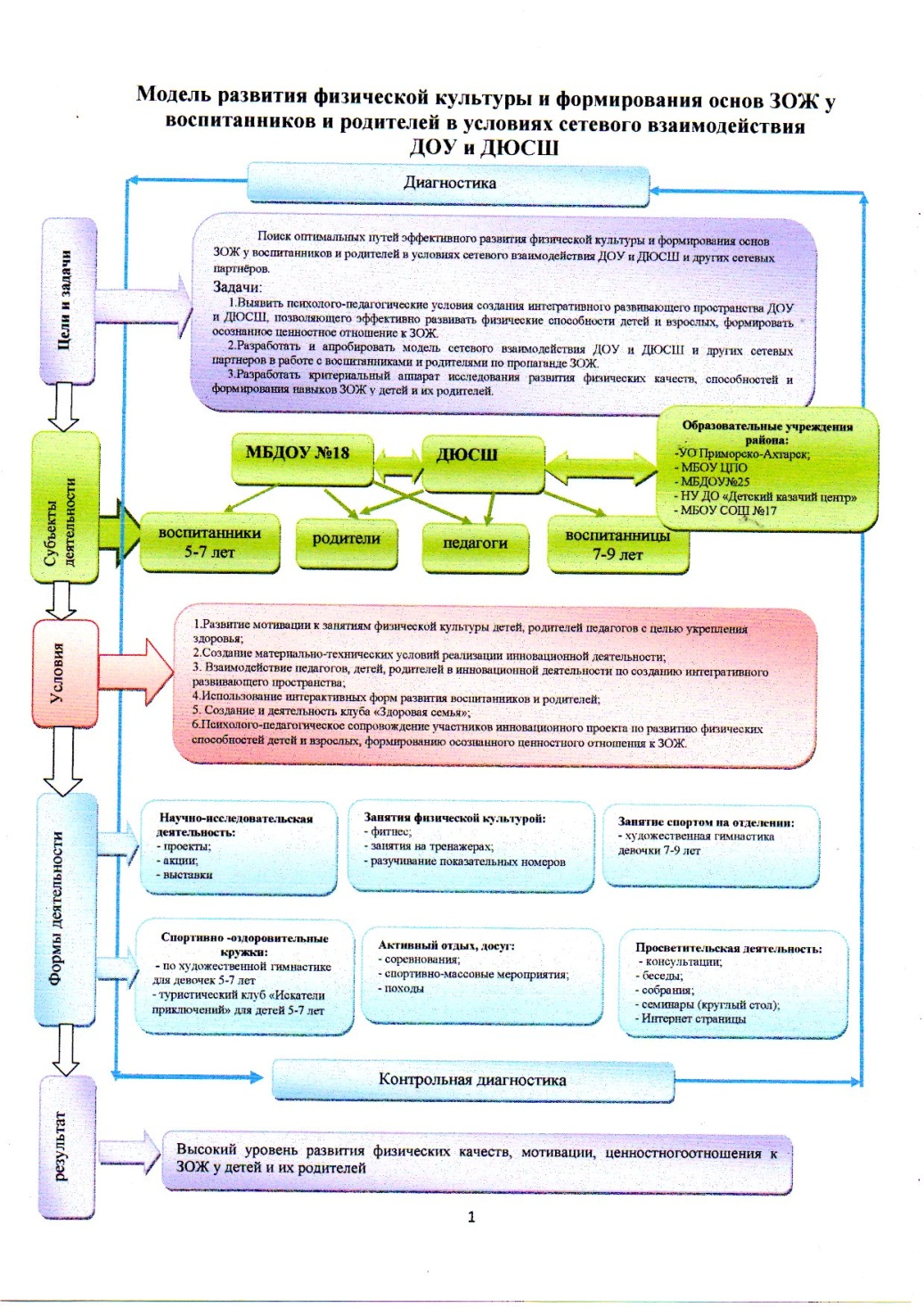 Модель позволила создать интегрированное развивающее пространство для:- деятельности спортивно-оздоровительного кружка для детей и родителей по художественной гимнастике и спортивному туризму;- занятий по физической культуре для родителей (фитнес, занятия на тренажерах, разучивание музыкально-ритмических композиции и др.);- совместной досуговой деятельности, основанной на интерактивных формах и направленниях на формирование единого ценностного пространства здоровьесбережения семьи, ДО, ДЮСШ (праздники, соревнования, походы, конкурсы);- научно-практическая деятельности (проектная, исследовательская);- функционирования клуба «Здоровая семья» (теоретические и практические занятия для популяризации и распространения передового опыта по физической культуре, методов и технологий оздоровления).2. Были заключены договора  о сотрудничестве и взаимодействии с МБДОУ «Зернышко» ст. Ольгинская, с МБУ ДО ДЮСШ «Виктория» ст.Старовеличковской, МАОУ ст.Ленинградская. Использование потенциала сетевого взаимодействия позволило расширить направления и формы деятельности с детьми и родителями, создать условия для занятий физической культурой, а педагогам через совместные семинары, конференции и т.д. повысить свой профессионализм и качество образования.3. Проведен промежуточный мониторинг уровня развития физической подготовленности детей 5-10 лет, мотивации, ценностного отношения к ЗОЖ у детей и родителей. Это позволило проследить динамику результатов инновационной деятельности и оценить уровень эффективности реализации модели интегрированного развивающего пространства с использованием инновационных программ и технологий по развитию физической культуры и формированию основ у ЗОЖ у детей и родителей в условиях сетевого взаимодействия ДОУ и ДЮСШ. 4.Созданы условия для: 	- развития мотивации к занятиям физкультурой у детей, родителей, педагогов и физических качеств с целью укрепления здоровья у воспитанников;	- пропаганды здорового образа жизни с использованием интерактивного оборудования и технологий;	- взаимодействия педагогов, детей и родителей в инновационной деятельности по созданию интегративного развивающего пространства;	 - функционирования клуба «Здоровая семья»;	- психолого-педагогического сопровождения участников инновационного проекта по развитию физических способностей детей и взрослых, формированию осознанного ценностного отношения к ЗОЖ.5. В отчетном году были организованы и проведены для педагогов ДОУ и ДЮСШ семинары на темы:«Современный подход к созданию здоровьесберегающего образовательного пространства в ДОУ»;«Формирование основ ЗОЖ у детей старшего дошкольного возраста через метод проектной деятельности»;«Расширение сетевого взаимодействия краевой инновационной площадки в направлении развития физической культуры и формирования основ здорового образа жизни  воспитанников»;«Организация и проведение заседаний клуба «Здоровая семья в рамках сетевого взаимодействия»;«Инновационные технологии в физическом развитии и воспитания подрастающего поколения  и развитие мотивации к занятиям физической культурой».	6. Разработан индивидуальный маршрут для детей старшего дошкольного и младшего школьного возраста, который основывается  на следующих принципах:Вариативности – ребенку мы предлагаем варианты  деятельности, предусмотренные в ДОУ и ДЮСШ, а также в учреждениях  включенных  в сетевое сообщество, то есть воспитанники и их родители имеют право выбора, где и чем будет заниматься ребёнок.	Гибкости – это означает, что все варианты могут меняться, так как изменяется здоровье ребенка, ситуации в семье, жизненные взгляды, мотивация и т.д. И тогда мы меняем индивидуальный маршрут, который разрабатываем на 5 лет с учетом того, что он может меняться.Индивидуализации -  маршрут разрабатывается на основе конкретных результатов диагностики физических показателей подготовленности воспитанника и уровня сформированности навыков ЗОЖ и (в том числе и ценностного отношения к здоровью), а также предпочтений ребенка.Принцип фасилитационного сопровождения -предполагает выявление причин возникающих у детей проблем и затруднений, выбор наиболее подходящих педагогических средств и создание благоприятных условий для решения имеющихся у них проблем.  В содержательную часть индивидуального  маршрута  входит:-  «Карта здоровья» воспитанника, в которой отражены не только результаты физического развития, но  и группа здоровья, число частоты заболеваний за год.Это позволяет дать оценку функционального состояния организма, вести медицинский контроль для определения индивидуальной физической нагрузки. Данный вид диагностики, предусматривает и определение качества оценки реакции организма ребенка,  во время физической нагрузки.- «Карта интересов» или (спортивных предпочтений),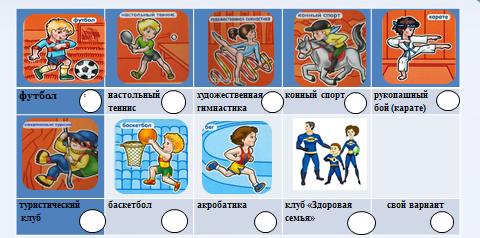 где предлагается отметить рисунок с видом спорта, которым ребенок хотел бы заняться. Если нет такового варианта, его можно нарисовать в пустой ячейке. - «Шкалу успехов»,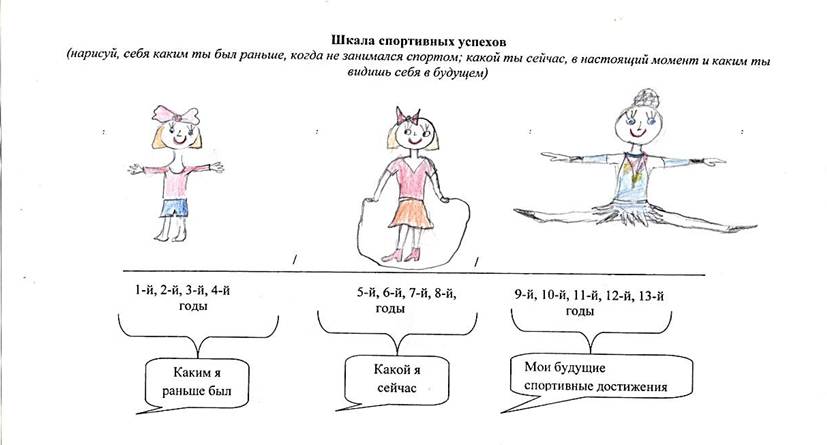 в которой  ребенок вместе с родителями определяет, каким он был в ранний период жизни, каким стал в настоящее время, и каким он видит себя в ближайшем будущем. Все эти результаты, помогают  определить направление и стратегию в составлении индивидуального маршрута, позволяют  своевременно корректировать его и составить Индивидуальную карту – план развития ребёнка на 1год и на ближайшие5 лет, где фиксируются все изменения в  течение пребывания ребенка в ДОУ, образовательной и спортивной школах.Индивидуальный маршрут 5-  летИндивидуальный маршрут 6 летИндивидуальный маршрут 7 летИндивидуальная карта – план развитияФИ РЕБЕНКА: __Анастасия Т________________Индивидуальный маршрут обучающегося ДЮСШФ.И.О.  Настя  Т. год рождения 2009Специализация художественная гимнастика Этап подготовкиНП-22016-2017 учебный годИндивидуальный маршрут обучающегося ДЮСШФ.И.О.  Костя   Д.  год рождения  2009Специализация прыжки на батуте Этап подготовкиНП-12016-2017 учебный годОсобое место  в индивидуальном маршруте  занимает «Календарное планирование по развитию физической культуры и основ ЗОЖ». 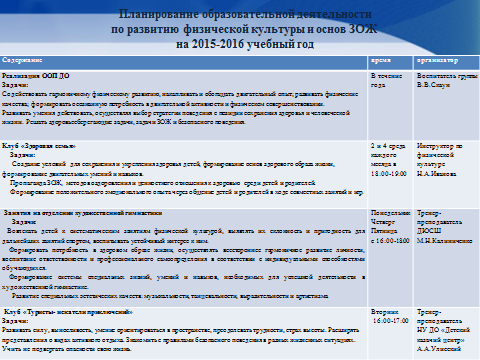 Составляется  для каждого ребенка на один год, где педагоги указывают задачи индивидуального развития, способствующие закреплению и раскрытию полного потенциала физических и спортивных возможностей ребенка. В маршруте отражается и сетка занятии, таким образом, чтобы время и дни занятий в других кружках, которые посещает воспитанник, не пересекались, для этого педагоги, входящие в сетевое сообщество, разрабатывают единое расписание.Индивидуальный маршрут вариативен, его можно своевременно корректировать, он  меняется в зависимости от физического развития ребенка, его здоровья, желания и интересов, мотивации к занятиям физической культуре. Помогает  определить направление и стратегию на будущее воспитанника, держать его в поле зрения, не дать ему забросить занятия спортом, уйти с пути формирования ценностного отношения к здоровому образу жизни, а найти цель и помочь её достигнуть.	7. Разработана и внедрена Рабочая тетрадь «Школа здоровья», для детей двух возрастных групп: средний дошкольный возраст – 4-5 лет, старший дошкольный возраст 6-7 лет и их родителей. Материал в тетради представлен в интересной игровой форме, учит детей основным нормам и правилам здорового образа жизни, помогает развить навыки социального поведения в окружающем мире. В пособие включены задания, практического характера, которые дети выполняют под руководством или совместно со взрослыми. 8.Функционирует клуб «Здоровая семья», в ходе заседания клуба проводятся   теоретические и практические занятия, как совместно с детьми, так и отдельно для родителей. Клуб объединил разновозрастные категории воспитанников, их родителей, педагогов, это позволило привлечь большое количество участников и разнообразить формы мероприятий, в отчетном году были проведены следующие мероприятия: 	- практические занятия физической культурой (для взрослых и детей);	- занятия  с элементами художественной гимнастики для родителей;	- экспедиций туристско-спортивной направленности «На природу всей семьей», «Природа родного края» для воспитанников 5-7 лет, педагогов и родителей, «Мы туристы» для воспитанниц 7-9 лет, педагогов и родителей;	- экскурсии по краю с целью ознакомления с видами  активного отдыха (купание в термальных источниках Мостовского района, в аквапарке г.Геленджика, катание на санках в Лаго-Наки, пеший туризм по Приморско-Ахтарскому району, по парку п.Кабардинка);	- проектная деятельность детей и взрослых на тему: «Традиции кубанской кухни»;- ярмарка – конкурс «Что есть в печи – на стол мечи!»;	- выпуск газеты «Здоровей-ка» (ежемесячно).9.Открыт консультативный пункт, где педагоги учреждений оказывают методическую помощь коллегам и  родителям воспитанников, как в очной, так и заочной форме, для этого открыты Интернет страницы, где проводятся консультации, «онлайн – встречи» по теме проекта и вопросам повышения уровня педагогической компетенции родителей в вопросах оздоровления и физического развития детей.10. Воспитанники вместе с родителями принимали участие в показательных выступлениях краевого и муниципального уровня: фестивали «Адрес детства - Кубань», «Радуга талантов», концерт художественной самодеятельности «День учителя», краевой конкурс «Bebu-cup» по художественной гимнастике.11. Приобретено: 	- ТСО (мультимедиа система, музыкальный центр);	- атрибуты: гимнастические мячи, булавы, ленты;	- уличное спортивно-игровое оборудование.Таким образом, содержательная часть этапа инновационной деятельности выполнена, условия для формирования позитивного отношения воспитанников  и их родителей к своему здоровью, к моделированию жизненной перспективы с позиций ценностного отношения к здоровью, а также мотивацию к регулярным занятиям физической культурой, спортом созданы.ИнновационностьВпервые разработчиками проекта была создана и внедрена модель, позволяющая на уровне сетевого взаимодействия ДОУ и ДЮСШ  и сетевых партнеров приобщать детей к занятиям физической культурой и спортом, формировать положительную мотивацию и отношение к ЗОЖ, с тесным включением в образовательный и воспитательный процесс родителей воспитанников. Модель основывается на создании благоприятных условий для формирования мотивации ценностного отношения детей дошкольного и младшего школьного возраста к ЗОЖ, с использованием новых направлений деятельности:- спортивно-оздоровительного кружка для детей и родителей по художественной гимнастике и спортивному туризму;- занятий по физической культуре для родителей (фитнес, занятия на тренажерах, разучивание музыкально-ритмических композиции и др.);- совместной досуговой деятельности, основанной на интерактивных формах и направленных на формирование единого ценностного пространства здоровьесбережения семьи, ДО, ДЮСШ (праздники, соревнования, походы, конкурсы);- научно-практической (проектная, исследовательская);- функционирования клуба «Здоровая семья» (теоретические и практические занятия для популяризации и распространения передового опыта по физической культуре, методов и технологий оздоровления).Разработан и внедрен инновационный индивидуальный маршрут сопровождения и развития воспитанников, позволяющий отследить динамику и скорректировать процесс физического развития детей, формирования у них основ здорового образа жизни. Индивидуальный маршрут помогает педагогам, родителям и ребенку выстроить жизненный перспективы его образования, социализации и самореализации, направленные на формирование потребности в ЗОЖ, возможность выбирать оптимальный вариант физического развития, используя все имеющиеся ресурсы в ДОУ и ДЮСШ, а также сетевых партнеров. При составлении индивидуального маршрута, учитывается состояние здоровье ребенка, уровень физической подготовленности и развития,  его интересы и перспективы на будущее.  Индивидуальный маршрут  мобилен, может изменяться в зависимости от возраста ребенка, его желания и потребностей. Это позволяет держать ребенка в поле зрения, не дать ему забросить занятия спортом, уйти с пути формирования ценностного отношения к здоровому образу жизни, а найти цель и помочь её достигнуть. Измерение и оценка качества инновацииРазработан диагностический инструментарий оценки уровня качества инновационной деятельности с воспитанниками:  Разработан диагностический инструментарий оценки уровня качества инновационной деятельности с родителями  воспитанников:  Результативность (определенная устойчивость положительных результатов)Анализ результатов диагностики воспитанников ДОУ и ДЮСШ на этапе формирующего эксперимента показал следующее:Из таблицы видно, что мы наблюдаем позитивную динамику уровня развития детей по всем показателям. За время реализации инновационного проекта высокий уровень развития повысился приблизительно на 5%, снизились показатели низкого уровня на 20%. Следующим критерием качественной оценки, был сравнительный анализ заболеваемости обучающихся  и воспитанников в учреждениях,   результаты  которых представлены в диаграмме №1 и диаграмме №2Сравнительный анализ заболеваемости ДОУ воспитанниц 5-7 лет в детоднях на одного ребенка.                                                                                            Диаграмма №1Сравнительный анализ заболеваемости ДЮСШ воспитанниц 7-10 лет в детоднях на одного ребенка.                                                                 Диаграмма №2Исследования показали, что дети  в 2016 году в ДОУ и ДЮСШ пропустили меньше дней по болезни по сравнению с 2015 годом. Следует отметить, что одним из факторов снижения заболеваемости детей  стало регулярное посещение дополнительных занятий  художественной гимнастикой и клуба «Здоровая семья».Анализ результатов диагностики родителей воспитанников ДОУ и ДЮСШ на этапе формирующего эксперимента:Мы наблюдаем позитивную динамику высокого уровня участия  родителей в спортивных мероприятиях  ДОУ и ДЮСШ и занятиях в клубе «Здоровая семья»: соревнования, в индивидуальные и групповые занятия, шейпинг, футбол, туризм.Показатели сформированности мотивации на достижение результатов и представлений родителей о жизненных ценностей выросли по сравнению с предыдущим годом. Если в 2015 г. родители не ставили целью  достижения ребенком каких-либо результатов в спорте (занимались для себя, для укрепления здоровья), то в 2016 году у 36% наблюдается   стремление продолжать заниматься  и достичь высоких результатов (получение значка ГТО, спортивного разряда).Таким образом, мы видим определенную устойчивость положительных результатов инновационной деятельности, которая позволяет сделать вывод о правильности выбранной стратегии действий по формированию основ здорового образа жизни и приобщению к занятиям физической культурой у детей и их родителей. Организация сетевого взаимодействияЗа отчетный период заключены договора о сотрудничестве с сетевыми партнерами:- с МБДОУ «Зернышко» ст. Ольгинская об организации и проведении совместных спортивных и массовых мероприятий, распространение инновационного опыта, введение краеведческое направления;- с МБУ ДО ДЮСШ «Виктория» ст.Старовеличковская совместная деятельность по организации спортивно-массовых мероприятий, распространение инновационного опыта.- с МАДОУ  ст. Ленинградская, 	 об распространение инновационного опыта по работе с родителями  и воспитанниками в области физической культуры и спорта.Апробация и диссеминация результатов деятельности КИПКраевой уровень	Апрель 2016 г. участие зональном семинаре для педагогов ДОУ и дополнительного образования НАЗВАНИЕ проведение мастер-класса     «Организация и проведение занятия с родителями в клубе «Здоровая семья» ГБПОУ КК, ст.БрюховецкаяИюнь 2016г. - организация и проведение зонального семинара «Расширение сетевого взаимодействия краевой инновационной площадки в направлении развития физической культуры и формирования основ здорового образа жизни  воспитанников», МБДОУ №18г.Приморско-АхтарскСентябрь 2016г. – участие в краевом фестивале «От инновационных идей к методическим пособиям» работа в секции: проведение мастер-класса «Организация и проведение заседаний клуба «Здоровая семья в рамках сетевого взаимодействия»,ИРО Краснодарского кр.,ККИДППОг. КраснодарОктябрь 2016  - участие в методическом объединении для тренеров-преподавателей дополнительного образования,  проведение мастер-класса «Физическое развитие детей младшего школьного и дошкольного возраста средствами художественной гимнастики», МБУ ДО ДЮСШ «Восход»  ст. СтаровеличковскойМуниципальный уровеньНоябрь 2016 г. –участие в семинаре-практикуме для педагогов образовательных учреждений района: «Формирование основ ЗОЖ у детей старшего дошкольного возраста через метод проектной деятельности», МКУ ЦПО г.Приморско-АхтарскАвгуст 2016 г.  – представление деятельности краевой инновационной площадки на Августовской конференции для педагогов района и родительской общественности, г. Приморско-АхтарскТиражирование и диссеменация результатов инновационной деятельности за отчетный период:	- сборник тезисов КГУФКСТ НАЗВАНИЕ«Инновационные технологии в физическом развитии и воспитания подрастающего поколения  и развитие мотивации к занятиям физической культурой» И.А. Маранина,;- научно-методический журнал «Кубанская школа» №2, 2016г., статья «Развитие физической культуры и формирование основ ЗОЖ у воспитанников и родителей в условиях сетевого взаимодействия ДОУ и ДЮСШ», И.А. Маранина;- методическое пособие для родителей. «Здоровый образ жизни – залог здоровья»,Падалка Н.Н., МКУ ЦПО Приморско-Ахтарского района;- рабочая тетрадь «Школа здоровья для дошколят»: для детей среднего дошкольного возраста.  Иванова Н.А., Скакун В.В.,  Соколова А.С.;  - рабочая тетрадь «Школа здоровья»: для детей старшего дошкольного возраста. Иванова Н.А., Скакун В.В., Соколова А.С.;  	- газета для родителей «Здоровей-ка!» (ежемесячно,  автор  воспитатель  МБДОУ №18 Н.Ю. Дурсенева).2014-20152014-20152015-20162015-20162016-2017 2016-2017 сент.майсент.майсент.майВозраст 55,5 6 6,5 7 7,5 Группа здоровьяIIIIIII Физкультурнаягруппаосновнаяосновнаяосновнаяосновнаяосновная Диагноз (заболевания)дизартриядизартрия------ -------  _________рост106,9109,5110,1119,5 124,3вес15,116,418,921,3 24окг53,354,955,556,9 57,3Проба PWC 170 с использованием степ - теста134,5152,7198,4265,5 278,2Пропуски по болезни(за учебный год)53 дн. 53 дн. 41 дн. 41 дн. 23 23 Индекс здоровья   0,69 0,690,75 0,75 ФИребенкаДетский садДетский садДетский садДЮСШСетевое партнерствоСетевое партнерствоФИребенкаДетский садДетский садДетский садДЮСШМАОУ ДО ДТ  «Родничок»МБДОУ №25ФИребенкаФизкультурно-оздоровительный кружок  Клуб «Здоровая семья»Театральный кружок«Будь здоров» агитбригада----//----Танцевально- хореографическая  студияУчастие в проектной деятельности экологической направленности (здоровое питание)Настя ТКостя ДФИребенкаДетский садДетский садДетский садДЮСШДЮСШСетевое партнерствоСетевое партнерствоСетевое партнерствоФИребенкаДетский садДетский садДетский садДЮСШДЮСШМАОУ ДО ДТ  «Родничок»НУ ДО «Детский казачий центр»МБДОУ №25«Теремок»ФИребенкаФизкультурно-оздоровительный кружок  Клуб «Здоровая семья»Театральный кружок«Будь здоров» агитбригадаОтделениехудожественнойгимнастикиНастольный теннисТанцевально- хореографическая  студияКлуб «Туристы – искатели приключений»Участие в проектной деятельности экологической направленности (здоровое питание)Настя ТКостя ДДетский садДетский садДетский садДЮСШДЮСШДЮСШСетевое партнерствоСетевое партнерствоСетевое партнерствоДетский садДетский садДетский садДЮСШДЮСШДЮСШМАОУ ДО ДТ  «Родничок»НУ ДО «Детский казачий центр»МБДОУ №25«Теремок»Физкультурно-оздоровительный кружок  Клуб «Здоровая семья»Театральный кружок«Будь здоров» агитбригадаОтделениехудожественнойгимнастикиНастольный теннисакробатикаТанцевально- хореографическая  студия Клуб «Туристы – искатели приключений»Участие в проектной деятельности экологической направленности (здоровое питание)Настя ТКостя Д4 года5 лет6 лет7 лет8 летДетский садДетский садКлуб «Здоровая семья»Клуб «Здоровая семья»Клуб «Здоровая семья»Клуб «Здоровая семья»Клуб «Здоровая семья»Детский садДетский садТеатральный кружок(агитбригада)Театральный кружок(агитбригада)Театральный кружок(агитбригада)Театральный кружок(агитбригада)ДЮСШДЮСШ-------//--------------//------- ХудожественнаягимнастикаХудожественнаягимнастикаХудожественнаягимнастикаДЮСШДЮСШ-------//--------------//--------------//-------АкробатикаАкробатикаДЮСШДЮСШ-------//--------------//-------Настольный теннисНастольный теннис Настольный теннис Сетевое сообществоМБДОУ №25«Теремок»Участие в проектной деятельности экологической направленности (здоровое питание)Участие в проектной деятельности экологической направленности (здоровое питание)Участие в проектной деятельности экологической направленности (здоровое питание)Участие в проектной деятельности экологической направленности (здоровое питание)Сетевое сообществоНУ ДО «Детский казачий центр»Клуб «Туристы – искатели приключений»Клуб «Туристы – искатели приключений» Клуб «Туристы – искатели приключений»Клуб «Туристы – искатели приключений»Клуб «Туристы – искатели приключений»Сетевое сообществоНУ ДО «Детский казачий центр»-------//--------------//--------------//--------------//-------Кружок верховой ездыСетевое сообществоМАОУ ДО ДТ  «Родничок» Танцевально- хореографическая  студияТанцевально- хореографическая  студияТанцевально- хореографическая  студия Танцевально- хореографическая  студия Танцевально- хореографическая  студияДЮСШДОУ № 18Сетевое партнерствоСетевое партнерствоДЮСШДОУ № 18РДК «Русь»МБОУ СОШ № 13Художественная гимнастикаКлуб «Здоровая семья»Танцевальный кружок «Фантазия»Спортивный кружок «Веселый мяч»ДЮСШДОУ № 18Сетевое партнерствоСетевое партнерствоДЮСШДОУ № 18МАОУ ДО ДТ «Родничок»МБОУ СОШ № 13Прыжки на батутеКлуб «Здоровая семья»Танцевально-хореографическая студияСпортивный кружок «Оранжевый мяч»Критерии ПоказателиДиагностические методикиФизическая подготовленность воспитанников ОФП:- гибкость - скоростные качества- координационные способности (ловкость)  - выносливость - скоростно-силовые качества  Диагностика физической подготовленности.Т.А.Тарасова,   Контроль физического состояния детей дошкольного и младшего школьного возраста.  Сформированность познавательных интересов к ЗОЖНаправленность личностиТест-опросник «Что вы знаете о своем здоровье» Е.А.Тарасова Сформированность мотивации на достижение результатов Отношение к ЗОЖ, к занятию  спортомТест-опросник измерения мотивации достижения А. Мехрабиана, М.Ш. Магомед-ЭминоваСформированность культурно-гигиенических навыков и основ здорового образа жизни - беседы;- диагностические задания;- проблемные ситуации;Диагностический комплекс для старших дошкольников  и младших школьников Н.В.ВерещагинойПредставление о жизненных ценностях Отношение к здоровью и ЗОЖМетодика ценностных ориентации М. Рокича, Опросник «Отношение к здоровью»  (Р. А. Березовская), Тест «Индекс отношения к здоровью» (Дерябо С., Ясин В.).Состояние здоровья, пропуски по болезниИндекс здоровьяМетодологический расчет  посещаемости, детодни.Критерии ПоказателиМатериалы Физическая активность- гибкость - скоростные качества- координационные способности (ловкость)  Тест «Проверь свой уровень физической активности» (основы ЗОЖ и профилактика вредных привычек) методическое пособие, авторский коллектив. Новосибирск изд.ГЦРО Сформированность мотивации на достижение результатовОтношение к ЗОЖ, к занятию  спортомАдаптированный вариант анкетирования В.П. Петренко, Д.Н. ДавыденкоТест-опросник измерения мотивации достижения А. Мехрабиана, М.Ш. Магомед-ЭминоваПредставление о жизненных ценностяхЦенностное  отношение к здоровью и ЗОЖМетодика ценностных ориентации М. Рокича, Опросник «Отношение к здоровью»  (Р. А. Березовская)Критерии2015 год2015 год2015 год2016 год2016 год2016 годКритерииВысокий уровеньСредний уровеньНизкий уровеньВысокий уровеньСредний уровеньНизкий уровеньФизическая подготовленность воспитанников31 %43%26%32%45%23%Сформированность познавательных интересов к ЗОЖ36%43%21%34%47%19%Сформированность мотивации на достижение результатов19%41%40%25%45%30%Сформированность культурно-гигиенических навыков и основ здорового образа жизни14%51%35%20%51%29%Представление о жизненных ценностях15%43%42%19%47%34%Критерии2015 год2015 год2015 год2016 год2016 год2016 годКритерииВысокий уровеньСредний уровеньНизкий уровеньВысокий уровеньСредний уровеньНизкий уровеньФизическая активность14 %36%50%21%45%34%Сформированность мотивации на достижение результатов32%46%22%36%50%14%Представление о жизненных ценностях20%42%38%26%48%26%